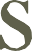 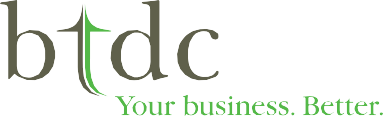 www.sbtdc.orgHow to Conduct an Industry AnalysisThis how-to guide developed by North Carolina’s Small Business and Technology Development Center (SBTDC) is intended to assist you with your research as you perform an analysis of your business industry. The following steps should be used as a template to report major findings and organize your research.Several key factors must be considered as you analyze your industry:Geographic Area – local?, regional?, statewide?, national?, international?Industry – size, trends, outlookProductBuyers – target customersRegulatory EnvironmentCompany Information – identify and research most successful businessesDetermine the Standard Industrial Classification (SIC) Code and/or NAICS Code for the industry.Include:A brief historyFactors that affect growthGovernment regulationsLeading businesses in the industryLibrary Resources:Standard & Poor's Industry SurveysUS Industry & Trade OutlookEncyclopedia of Emerging Industries, Gale ResearchEncyclopedia of American Industries, Gale ResearchInternet Resources (free or for purchase):Trade Associations – Find appropriate associations in: Encyclopedia of Associations or a general Internet search)Hoover's Online (www.hoovers.com) – Companies and Industries SectionMarketReseach.com (www.marketresearch.com) – Retailer of private market research reportsInclude:Estimated size of the industry – Dollars? Products/Services sold?Establish trends in sales over recent yearsDetermine current operational/management trends within the industry?What types of marketing strategies are prevalent within the industry?Is the industry seasonal?Is the industry sensitive to economic fluctuations?Library Resources:Standard & Poor's Industry SurveysUS Industry & Trade OutlookEncyclopedia of Emerging Industries, Gale ResearchEncyclopedia of American Industries, Gale ResearchInternet Resources (free or for purchase):Trade Associations – There may be more than one per industryNote: Ask specific questions, e.g., “How large is the textile market inNorth Carolina in terms of dollars?” or “Do you have a list of food distributors available for the Southeast?”ZapData – Dun & Bradstreet offers free statistical industry data on their websitewww.zapdata.com. Free registration is required.BizStats – www.bizstats.comSBDCnet – www.sbdcnet.orgHoover's Online (www.hoovers.com/) – Companies and Industries SectionMarketReseach.com (www.marketresearch.com) – Retailer of private market research reportsResources:Literature searches of newspapers, journals, and magazines – Local library publications and online databases (NCLive, Dow Jones Interactive, InfoTrac).Trade associations and industry magazines – Connect through association websitesBetter Business Bureau (www.bbb.org)Library of Congress’s Legislative Information (http://thomas.loc.gov/)North Carolina General Assembly (www.ncleg.net)Include:Demographics – Population/household size, median income, age, sex, race, ethnicity, family status, housing status, etc.Psychographics – Lifestyle information, tastes, preferences, and buying habitsLibrary Resources:Lifestyle Market Analyst, SRDC – used for collecting psychographic dataDemographics USA County or Zip Code editions, VNU PublishingInternet Resources (free or for purchase):Bureau of the Census web site: www.census.govESRI – Has free demographic data available by zip code on their website, http://www.esri.com/data/esri_data/demographic.htmlEASI (www.easidemographics.com) will give estimated demographic statistics within a user-specified radii for any addressFor psychographic information and analysis of zip code areas, use Claritas’ website: http://www.claritas.com/MyBestSegments/Default.jspInclude:Who are the major businesses in the industry?Where are they located?How long have they been in business?What is their market share?Library Resources:North Carolina Business DirectoryEncyclopedia of American Industries, Gale ResearchHarris InfoSource Business DirectoryInternet Resources (free or for purchase):Trade AssociationsSecurities Exchange Commission (for research on public companies) –www.sec.gov/edgarhp.htmReferenceUSA (subscription-based service for libraries and government agencies – See their parent company site, InfoUSA at http://home.infousa.com/)NC Employment Security Commission’s WebSARAS site (www.websaras.org) –Go to the ‘Employers’ link to find information on North Carolina CompaniesDun & Bradstreet’s Zapdata (www.zapdata.com)Hoover’s Online (www.hoovers.com)Thomas Register (www.thomasnet.com), Thomas Regional (thomasregional.com), or Thomas Global Register (www.tgrnet.com) – Free registration is first requiredSearch company websites for more information on their business.Perform a search in a search engine such as Google (www.google.com), Search.com (www.search.com), or Dogpile (www.dogpile.com). Use common industry jargon and/or search to see if the identified trade associations have web sites. Use quotes around a multi-word phrase when searching, to ensure that it will be treated as one phrase instead of two/several words. Many times the most commonly asked questions about an industry will be published online.For more information and business data sources on the web, check out the SBTDC’s Internet Resource List at www.sbtdc.org/resources/web.asp. For useful guides, view SBTDC’s Publications at www.sbtdc.org/publications.The SBTDC is North Carolina’s leading resource for growing and developing businesses. Since 1984, the SBTDC has helped over 100,000 North Carolina business owners and prospective entrepreneurs make better decisions – often leading to increased revenue and employment. Our average established business client has experienced double-digit percentage increases in sales and employees soon after working with the SBTDC. Our clients also credit the SBTDC with saving revenues and jobs – an average of 4,000 NC jobs each year. Learn more about how we can assist your business at www.sbtdc.org.